Sorumlu yazarı  *  ile belirtiniz.Yazar(lar) aşağıdaki hususları kabul eder:Gönderimin ÖzgünlüğüGönderilen makale (metin, tablolar, şekiller, grafikler, resimler ve diğer ilgili içerikler) orijinaldir ve başka bir dergiye yayınlanmak üzere gönderilmemiş, Tamamen veya kısmen daha önce yayınlanmamıştır.Sözleşmenin GeçerliliğiMakalenin Sakarya Tıp Dergisi yayınlanmak üzere kabul edilmemesi durumunda sözleşme sona erecek ve hem derginin hem de Yayıncının içerik üzerinde herhangi bir hakkı olmayacaktır. Ayrıca makalenin hakemlik süreci de dahil olmak üzere tüm süreçlerinin gizliliği TJMES tarafından korunacaktır.Üçüncü Şahıs Materyallerini KullanmakYazarlar, makalenin (metin, tablolar, şekiller, grafikler, resimler ve diğer ilgili içerik dahil) başkalarının kişisel veya mülkiyet haklarını ihlal etmediğini garanti eder. Yazarlar, Telif hakkı ihlali nedeniyle üçüncü şahıslarca vuku bulacak hak talebi veya açılacak davalarda Sakarya Üniversitesinin ve Dergi Editörlerinin hiçbir sorumluluğunun olmadığını, tüm sorumluluğun yazarlara ait olduğunu taahhüt eder.Telif Hakkı, Lisans ve HaklarYazarlar, bu formu imzalamakla, makalenin Sakarya Tıp Dergisi tarafından yayınlanmak üzere kabul edilmesi halinde, üçüncü şahısların materyalin Creative Commons Atıf Gayri Ticari 4.0 Uluslararası Lisansı (CC BY-NC 4.0) kapsamında lisanslanacağını kabul ederler. Creative Common lisansı belirtilen çalışmanın üçüncü şahıslar tarafından ticari olmayan amaçlarla paylaşılmasına ve uyarlanmasına ilişkin uygun krediyi veren lisanslamayı ifade eder. CC BY-NC 4.0 lisansı hakkında daha fazla bilgi için lütfen https://creativecommons.org/licenses/bync/4.0/ adresine bakın. Yazarlar, telif hakkı da dahil olmak üzere makalenin tüm patent ve diğer mülkiyet hakları yazarların kendilerindedir.YazarlıkYazar olarak listelenen her bireyin Uluslararası Tıp Dergisi Editörleri Komitesi (ICMJE - http://www.icmje.org/) tarafından önerilen yazarlık kriterlerini karşılaması gerekir. ICMJE yazarlığın aşağıdaki 4 kritere dayanmasını önerir: (1) Çalışmanın tasarımı, verilerin elde edilmesi, analizi veya yorumlanması(2) Dergiye gönderilecek kopyanın hazırlanması veya bu kopyanın içeriğini bilimsel olarak etkileyecek ve ileriye götürecek şekilde katkı sağlanması (3) Yayımlanacak kopyanın son onayı (4) Çalışmanın tüm bölümleri hakkında bilgi sahibi olma ve tüm bölümleri hakkında sorumluluğu alma.Lütfen ilgili alanlara “Evet” veya “Hayır” yazınız.Finansal destek var mı? Varsa, finansal destek kaynağını belirtiniz. (Cevaplanması zorunludur)                 …………………………………………………….Çıkar çatışması var mı? Varsa belirtiniz. (Cevaplanması zorunludur) Çıkar çatışması konusunda bir seçenek olarak http://www.icmje.org/conflicts-of-interest/  adresinde yer alan çıkar çatışması formunun katkıda bulunan yazarlar tarafından doldurulmasını sağlamanız tavsiye edilir.                  …………………………………………………….Teşekkür açıklaması var mı? Varsa belirtiniz.                 …………………………………………………….Etik kurul onayı alındı mı? Kurum izin bilgilerini yazınız. Ayrıca, Kurum bilgisiyle birlikte yöntem bölümüne eklendi mi?                   …………………………………………………….Bu Telif Hakkı Anlaşması Formu tüm yazarlar tarafından imzalanmalıdır/onaylanmalıdır. Form farklı kurumlarda bulunan yazarlar tarafından ayrı kopyalar halinde doldurularak sunulabilir. Ancak, tüm imzaların orijinal veya kanıtlanabilir şekilde onaylı olması gerekir.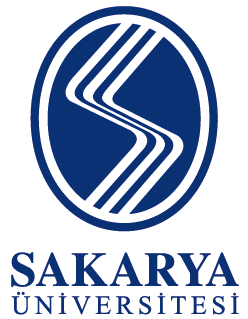 Sakarya Tıp Dergisi/Sakarya Medical JournalISSN:   2146-409XTELİF HAKKI SÖZLEŞMESİ VE YAZAR KABUL FORMU/ COPYRIGHT AGREEMENT FORM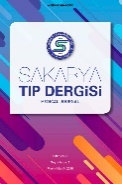 Makalenin Başlığı: TitleMakalenin Başlığı: TitleMakale Türü (Type of Article)Makale Türü (Type of Article)NoYazar İsim-Soyisim (Name)Yazar İsim-Soyisim (Name)E-Mail / ORCIDİmza (Sign.)Tarih (Date)123456Yazar(lar) Ad SoyadÇalışma Konsepti / TasarımıVeri ToplamaVeri Analizi / YorumlamaYazı TaslağıTeknik Destek / Malzeme Desteğiİçeriğin Eleştirel İncelemesiLiteratür Taraması